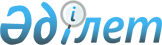 О внесении изменений в решение 21 сессии Бухар - Жырауского районного маслихата от 28 декабря 2017 года № 4 "О бюджете поселков, сельских округов района на 2018 - 2020 годы"
					
			С истёкшим сроком
			
			
		
					Решение 22 сессии Бухар - Жырауского районного маслихата Карагандинской области от 29 марта 2018 года № 27. Зарегистрировано Департаментом юстиции Карагандинской области 9 апреля 2018 года № 4686. Прекращено действие в связи с истечением срока
      В соответствии с Кодексом  Республики Казахстан "Бюджетный кодекс Республики Казахстан" от 4 декабря 2008 года, Законом Республики Казахстан "О местном государственном управлении и самоуправлении в Республике Казахстан" от 23 января 2001 года районный маслихат РЕШИЛ:
      1. Внести в решение 21 сессии Бухар-Жырауского районного маслихата от 28 декабря 2017 года №4 "О бюджете поселков, сельских округов района на 2018-2020 годы" (зарегистрировано в Реестре государственной регистрации нормативных правовых актов за №4567, опубликовано в Эталонном контрольном банке нормативных правовых актов Республики Казахстан в электронном виде 24 января 2018 года, в районной газете "Бұқар жырау жаршысы" №4 от 27 января 2018 года) следующие изменения:
      1) пункт 1 изложить в следующей редакции:
      "1. Утвердить бюджет поселка Ботакара на 2018-2020 годы согласно приложениям 1, 2 и 3, в том числе на 2018 год в следующих объемах: 
      1) доходы – 301 889 тысяч тенге, в том числе по: 
      налоговым поступлениям – 25 665 тысяч тенге;
      неналоговым поступлениям – 110 тысяч тенге;
      поступлениям от продажи основного капитала – 0 тысяч тенге;
      поступлениям трансфертов – 276 114 тысяч тенге;
      2) затраты – 301 889 тысяч тенге;
      3) сальдо по операциям с финансовыми активами – 0 тысяч тенге:
      приобретение финансовых активов – 0 тысяч тенге;
      поступления от продажи финансовых активов государства – 0 тысяч тенге;
      4) дефицит (профицит) бюджета – минус 0 тысяч тенге;
      5) финансирование дефицита (использование профицита) бюджета – 0 тысяч тенге, в том числе:
      поступление займов – 0 тысяч тенге; 
      погашение займов – 0 тысяч тенге;
      используемые остатки бюджетных средств – 0 тысяч тенге; 
      6) субвенция – 113 902 тысяч тенге.";
      2) пункт 2 изложить в следующей редакции:
      "2. Утвердить бюджет поселка Габидена Мустафина на 2018-2020 годы согласно приложениям 4, 5 и 6, в том числе на 2018 год в следующих объемах: 
      1) доходы – 84 399 тысяч тенге, в том числе по: 
      налоговым поступлениям – 10 310 тысяч тенге;
      неналоговым поступлениям – 3 540 тысяч тенге;
      поступлениям от продажи основного капитала – 0 тысяч тенге;
      поступлениям трансфертов – 70 549 тысяч тенге;
      2) затраты – 84 399 тысяч тенге;
      3) сальдо по операциям с финансовыми активами – 0 тысяч тенге:
      приобретение финансовых активов – 0 тысяч тенге;
      поступления от продажи финансовых активов государства – 0 тысяч тенге;
      4) дефицит (профицит) бюджета – минус 0 тысяч тенге;
      5) финансирование дефицита (использование профицита) бюджета – 0 тысяч тенге, в том числе:
      поступление займов – 0 тысяч тенге; 
      погашение займов – 0 тысяч тенге;
      используемые остатки бюджетных средств – 0 тысяч тенге; 
      6) субвенция – 66 592 тысяч тенге.";
      3) пункт 3 изложить в следующей редакции:
      "3. Утвердить бюджет поселка Кушокы на 2018-2020 годы согласно приложениям 7, 8 и 9, в том числе на 2018 год в следующих объемах: 
      1) доходы – 60 988 тысяч тенге, в том числе по: 
      налоговым поступлениям – 11 220 тысяч тенге;
      неналоговым поступлениям – 4 136 тысяч тенге;
      поступлениям от продажи основного капитала – 0 тысяч тенге;
      поступлениям трансфертов – 45 632 тысяч тенге;
      2) затраты – 60 988 тысяч тенге;
      3) сальдо по операциям с финансовыми активами – 0 тысяч тенге:
      приобретение финансовых активов – 0 тысяч тенге;
      поступления от продажи финансовых активов государства – 0 тысяч тенге;
      4) дефицит (профицит) бюджета – минус 0 тысяч тенге;
      5) финансирование дефицита (использование профицита) бюджета – 0 тысяч тенге, в том числе:
      поступление займов – 0 тысяч тенге; 
      погашение займов – 0 тысяч тенге;
      используемые остатки бюджетных средств – 0 тысяч тенге;
      6) субвенция – 36 411 тысяч тенге.";
      4) пункт 4 изложить в следующей редакции:
      "4. Утвердить бюджет Доскейского сельского округа на 2018-2020 годы согласно приложениям 10, 11 и 12, в том числе на 2018 год в следующих объемах: 
      1) доходы – 99 678 тысяч тенге, в том числе по: 
      налоговым поступлениям – 11 250 тысяч тенге;
      неналоговым поступлениям – 4 153 тысяч тенге;
      поступлениям от продажи основного капитала – 0 тысяч тенге;
      поступлениям трансфертов – 84 275 тысяч тенге;
      2) затраты – 99 678 тысяч тенге;
      3) сальдо по операциям с финансовыми активами – 0 тысяч тенге:
      приобретение финансовых активов – 0 тысяч тенге;
      поступления от продажи финансовых активов государства – 0 тысяч тенге;
      4) дефицит (профицит) бюджета – минус 0 тысяч тенге;
      5) финансирование дефицита (использование профицита) бюджета – 0 тысяч тенге, в том числе:
      поступление займов – 0 тысяч тенге; 
      погашение займов – 0 тысяч тенге;
      используемые остатки бюджетных средств – 0 тысяч тенге;
      6) субвенция – 79 877 тысяч тенге.";
      5) пункт 5 изложить в следующей редакции:
      "5. Утвердить бюджет Кокпектинского сельского округа на 2018-2020 годы согласно приложениям 13, 14 и 15, в том числе на 2018 год в следующих объемах: 
      1) доходы – 34 739 тысяч тенге, в том числе по: 
      налоговым поступлениям – 9 308 тысяч тенге;
      неналоговым поступлениям – 775 тысяч тенге;
      поступлениям от продажи основного капитала – 0 тысяч тенге;
      поступлениям трансфертов – 24 656 тысяч тенге;
      2) затраты – 34 739 тысяч тенге;
      3) сальдо по операциям с финансовыми активами – 0 тысяч тенге:
      приобретение финансовых активов – 0 тысяч тенге;
      поступления от продажи финансовых активов государства – 0 тысяч тенге;
      4) дефицит (профицит) бюджета – минус 0 тысяч тенге;
      5) финансирование дефицита (использование профицита) бюджета – 0 тысяч тенге, в том числе:
      поступление займов – 0 тысяч тенге; 
      погашение займов – 0 тысяч тенге;
      используемые остатки бюджетных средств – 0 тысяч тенге;
      6) субвенция – 20 536 тысяч тенге.";
      6) пункт 6 изложить в следующей редакции:
      "6. Утвердить бюджет Корнеевского сельского округа на 2018-2020 годы согласно приложениям 16, 17 и 18, в том числе на 2018 год в следующих объемах: 
      1) доходы – 24 298 тысяч тенге, в том числе по: 
      налоговым поступлениям – 2 696 тысяч тенге;
      неналоговым поступлениям – 1 042 тысяч тенге;
      поступлениям от продажи основного капитала – 0 тысяч тенге;
      поступлениям трансфертов – 20 560 тысяч тенге;
      2) затраты – 24 298 тысяч тенге;
      3) сальдо по операциям с финансовыми активами – 0 тысяч тенге:
      приобретение финансовых активов – 0 тысяч тенге;
      поступления от продажи финансовых активов государства – 0 тысяч тенге;
      4) дефицит (профицит) бюджета – минус 0 тысяч тенге;
      5) финансирование дефицита (использование профицита) бюджета – 0 тысяч тенге, в том числе:
      поступление займов – 0 тысяч тенге; 
      погашение займов – 0 тысяч тенге;
      используемые остатки бюджетных средств – 0 тысяч тенге;
      6) субвенция – 18 542 тысяч тенге.";
      7) пункт 7 изложить в следующей редакции:
      "7. Утвердить бюджет Петровского сельского округа на 2018-2020 годы согласно приложениям 19, 20 и 21, в том числе на 2018 год в следующих объемах: 
      1) доходы – 29 649 тысяч тенге, в том числе по: 
      налоговым поступлениям – 4 520 тысяч тенге;
      неналоговым поступлениям – 3 644 тысяч тенге;
      поступлениям от продажи основного капитала – 0 тысяч тенге;
      поступлениям трансфертов – 21 485 тысяч тенге;
      2) затраты – 29 649 тысяч тенге;
      3) сальдо по операциям с финансовыми активами – 0 тысяч тенге:
      приобретение финансовых активов – 0 тысяч тенге;
      поступления от продажи финансовых активов государства – 0 тысяч тенге;
      4) дефицит (профицит) бюджета – минус 0 тысяч тенге;
      5) финансирование дефицита (использование профицита) бюджета – 0 тысяч тенге, в том числе:
      поступление займов – 0 тысяч тенге; 
      погашение займов – 0 тысяч тенге;
      используемые остатки бюджетных средств – 0 тысяч тенге;
      6) субвенция – 19 150 тысяч тенге.";
      8) пункт 8 изложить в следующей редакции:
      "8. Утвердить бюджет сельского округа Баймырза на 2018-2020 годы согласно приложениям 22, 23 и 24, в том числе на 2018 год в следующих объемах: 
      1) доходы – 59 333 тысяч тенге, в том числе по: 
      налоговым поступлениям – 2 081 тысяч тенге;
      неналоговым поступлениям – 610 тысяч тенге;
      поступлениям от продажи основного капитала – 0 тысяч тенге;
      поступлениям трансфертов – 56 642 тысяч тенге;
      2) затраты – 59 333 тысяч тенге;
      3) сальдо по операциям с финансовыми активами – 0 тысяч тенге:
      приобретение финансовых активов – 0 тысяч тенге;
      поступления от продажи финансовых активов государства – 0 тысяч тенге;
      4) дефицит (профицит) бюджета – минус 0 тысяч тенге;
      5) финансирование дефицита (использование профицита) бюджета – 0 тысяч тенге, в том числе:
      поступление займов – 0 тысяч тенге; 
      погашение займов – 0 тысяч тенге;
      используемые остатки бюджетных средств – 0 тысяч тенге;
      6) субвенция – 54 394 тысяч тенге.";
      9) пункт 9 изложить в следующей редакции:
      "9. Утвердить бюджет Ростовского сельского округа на 2018-2020 годы согласно приложениям 25, 26 и 27, в том числе на 2018 год в следующих объемах: 
      1) доходы – 42 503 тысяч тенге, в том числе по: 
      налоговым поступлениям – 8 690 тысяч тенге;
      неналоговым поступлениям – 1 619 тысяч тенге;
      поступлениям от продажи основного капитала – 0 тысяч тенге;
      поступлениям трансфертов – 32 194 тысяч тенге;
      2) затраты – 42 503 тысяч тенге;
      3) сальдо по операциям с финансовыми активами – 0 тысяч тенге:
      приобретение финансовых активов – 0 тысяч тенге;
      поступления от продажи финансовых активов государства – 0 тысяч тенге;
      4) дефицит (профицит) бюджета – минус 0 тысяч тенге;
      5) финансирование дефицита (использование профицита) бюджета – 0 тысяч тенге, в том числе:
      поступление займов – 0 тысяч тенге; 
      погашение займов – 0 тысяч тенге;
      используемые остатки бюджетных средств – 0 тысяч тенге;
      6) субвенция – 29 044 тысяч тенге.";
      10) пункт 10 изложить в следующей редакции:
      "10. Утвердить бюджет Уштобинского сельского округа на 2018-2020 годы согласно приложениям 28, 29 и 30, в том числе на 2018 год в следующих объемах: 
      1) доходы – 76 317 тысяч тенге, в том числе по: 
      налоговым поступлениям – 19 900 тысяч тенге;
      неналоговым поступлениям – 561 тысяч тенге;
      поступлениям от продажи основного капитала – 0 тысяч тенге;
      поступлениям трансфертов – 55 856 тысяч тенге;
      2) затраты – 76 317 тысяч тенге;
      3) сальдо по операциям с финансовыми активами – 0 тысяч тенге:
      приобретение финансовых активов – 0 тысяч тенге;
      поступления от продажи финансовых активов государства – 0 тысяч тенге;
      4) дефицит (профицит) бюджета – минус 0 тысяч тенге;
      5) финансирование дефицита (использование профицита) бюджета – 0 тысяч тенге, в том числе:
      поступление займов – 0 тысяч тенге; 
      погашение займов – 0 тысяч тенге;
      используемые остатки бюджетных средств – 0 тысяч тенге;
      6) субвенция – 50 743 тысяч тенге.";
      11) приложения 1, 4, 7, 10, 13, 16, 19, 22, 25, 28, 31 к указанному решению изложить в новой редакции согласно приложениям 1, 2, 3, 4, 5, 6, 7, 8, 9, 10, 11 к настоящему решению.
      2. Настоящее решение вводится в действие с 1 января 2018 года. Бюджет поселка Ботакара на 2018 год Бюджет поселка Габидена Мустафина на 2018 год Бюджет поселка Кушокы на 2018 год Бюджет Доскейского сельского округа на 2018 год Бюджет Кокпектинского сельского округа на 2018 год Бюджет Корнеевского сельского округа на 2018 год Бюджет Петровского сельского округа на 2018 год Бюджет сельского округа Баймырза на 2018 год Бюджет Ростовского сельского округа на 2018 год Бюджет Уштобинского сельского округа на 2018 год Целевые трансферты на 2018 год
					© 2012. РГП на ПХВ «Институт законодательства и правовой информации Республики Казахстан» Министерства юстиции Республики Казахстан
				
      Председатель сессии 

Б. Жанбырбаев

      Секретарь маслихата 

А. Әли
Приложение 1
к решению 22 сессии
Бухар-Жырауского
районного маслихата
от 29 марта 2018 года №27
Приложение 1к решению 21 сессииБухар-Жыраускогорайонного маслихатаот 28 декабря 2017 года №4
Категория
Категория
Категория
Категория
Сумма (тысяч тенге)
Класс
Класс
Класс
Сумма (тысяч тенге)
Подкласс 
Подкласс 
Сумма (тысяч тенге)
 Наименование
Сумма (тысяч тенге)
1
2
3
4
5
I. Доходы
301 889
1
Налоговые поступления
25 665
01
Подоходный налог
13 635
2
Индивидуальный подоходный налог
13 635
04
Hалоги на собственность
11 920
1
Hалоги на имущество
250
3
Земельный налог
1 670
4
Hалог на транспортные средства
10 000
05
Внутренние налоги на товары, работы и услуги
110
4
Сборы за ведение предпринимательской и профессиональной деятельности
110
2
Неналоговые поступления
110
04
Штрафы, пени, санкции, взыскания, налагаемые государственными учреждениями, финансируемыми из государственного бюджета, а также содержащимися и финансируемыми из бюджета (сметы расходов) Национального Банка Республики Казахстан
110
1
Штрафы, пени, санкции, взыскания, налагаемые государственными учреждениями, финансируемыми из государственного бюджета, а также содержащимися и финансируемыми из бюджета (сметы расходов) Национального Банка Республики Казахстан, за исключением поступлений от организаций нефтяного сектора
110
4
Поступления трансфертов
276 114
02
Трансферты из вышестоящих органов государственного управления
276 114
3
Трансферты из районного (города областного значения) бюджета
276 114
Функциональная группа 
Функциональная группа 
Функциональная группа 
Функциональная группа 
Функциональная группа 
Сумма (тысяч тенге)
Функциональная подгруппа
Функциональная подгруппа
Функциональная подгруппа
Функциональная подгруппа
Сумма (тысяч тенге)
Администратор бюджетных программ
Администратор бюджетных программ
Администратор бюджетных программ
Сумма (тысяч тенге)
Программа
Программа
Сумма (тысяч тенге)
Наименование
Наименование
Сумма (тысяч тенге)
1
2
3
4
5
6
II. Затраты
301 889
01
Государственные услуги общего характера
24 034
1
Представительные, исполнительные и другие органы, выполняющие общие функции государственного управления
24 034
124
Аппарат акима города районного значения, села, поселка, сельского округа
24 034
001
Услуги по обеспечению деятельности акима города районного значения, села, поселка, сельского округа
23 834
022
Капитальные расходы государственного органа
200
04
Образование
51 286
1
Дошкольное воспитание и обучение
49 748
124
Аппарат акима города районного значения, села, поселка, сельского округа
49 748
004
Дошкольное воспитание и обучение и организация медицинского обслуживания в организациях дошкольного воспитания и обучения
49 748
2
Начальное, основное среднее и общее среднее образование
1 538
124
Аппарат акима города районного значения, села, поселка, сельского округа
1 538
005
Организация бесплатного подвоза учащихся до ближайшей школы и обратно в сельской местности
1 538
07
Жилищно-коммунальное хозяйство
111 279
3
Благоустройство населенных пунктов
111 279
124
Аппарат акима города районного значения, села, поселка, сельского округа
111 279
008
Освещение улиц в населенных пунктах
39 762
009
Обеспечение санитарии населенных пунктов
100
011
Благоустройство и озеленение населенных пунктов
71 417
12
Транспорт и коммуникации
109 187
1
Автомобильный транспорт
109 187
124
Аппарат акима города районного значения, села, поселка, сельского округа
109 187
013
Обеспечение функционирования автомобильных дорог в городах районного значения, селах, поселках, сельских округах
18 713
045
Капитальный и средний ремонт автомобильных дорог в городах районного значения, селах, поселках, сельских округах
90 474
13
Прочие
6 103
9
Прочие
6 103
124
Аппарат акима города районного значения, села, поселка, сельского округа
6 103
040
Реализация мероприятий для решения вопросов обустройства населенных пунктов в реализацию мер по содействию экономическому развитию регионов в рамках Программы развития регионов до 2020 года
6 103
Категория
Категория
Категория
Категория
Сумма (тысяч тенге)
Класс
Класс
Класс
Сумма (тысяч тенге)
Подкласс
Подкласс
Сумма (тысяч тенге)
Наименование
Сумма (тысяч тенге)
1
2
3
4
5
Погашение бюджетных кредитов
0
5
Погашение бюджетных кредитов
0
01
Погашение бюджетных кредитов
1
Погашение бюджетных кредитов, выданных из государственного бюджета
Функциональная группа 
Функциональная группа 
Функциональная группа 
Функциональная группа 
Функциональная группа 
Сумма (тысяч тенге)
Функциональная подгруппа
Функциональная подгруппа
Функциональная подгруппа
Функциональная подгруппа
Сумма (тысяч тенге)
Администратор бюджетных программ
Администратор бюджетных программ
Администратор бюджетных программ
Сумма (тысяч тенге)
Программа
Программа
Сумма (тысяч тенге)
Наименование
Сумма (тысяч тенге)
1
2
3
4
5
6
IV. Сальдо по операциям с финансовыми активами
 0
Приобретение финансовых активов 
 0
Категория
Категория
Категория
Категория
Сумма (тысяч тенге)
Класс
Класс
Класс
Сумма (тысяч тенге)
Подкласс
Подкласс
Сумма (тысяч тенге)
Наименование
Сумма (тысяч тенге)
1
2
3
4
5
Поступление от продажи финансовых активов государства
 0
Функциональная группа
Функциональная группа
Функциональная группа
Функциональная группа
Функциональная группа
Сумма (тысяч тенге)
Функциональная подгруппа
Функциональная подгруппа
Функциональная подгруппа
Функциональная подгруппа
Сумма (тысяч тенге)
Администратор бюджетных программ
Администратор бюджетных программ
Администратор бюджетных программ
Сумма (тысяч тенге)
Программа
Программа
Сумма (тысяч тенге)
Наименование
Сумма (тысяч тенге)
1
2
3
4
5
6
V. Дефицит (профицит) бюджета 
0 
VI. Финансирование дефицита (использование профицита) бюджета 
0 Приложение 2
к решению 22 сессии
Бухар-Жырауского
районного маслихата
от 29 марта 2018 года №27
Приложение 4к решению 21 сессииБухар-Жыраускогорайонного маслихатаот 28 декабря 2017 года №4
Категория
Категория
Категория
Категория
Сумма (тысяч тенге)
Класс
Класс
Класс
Сумма (тысяч тенге)
Подкласс 
Подкласс 
Сумма (тысяч тенге)
Наименование
Сумма (тысяч тенге)
1
2
3
4
5
I. Доходы
84 399
1
Налоговые поступления
10 310
01
Подоходный налог
3 700
2
Индивидуальный подоходный налог
3 700
04
Hалоги на собственность
6 610
1
Hалоги на имущество
200
3
Земельный налог
1 710
4
Hалог на транспортные средства
4 700
2
Неналоговые поступления
3 540
04
Штрафы, пени, санкции, взыскания, налагаемые государственными учреждениями, финансируемыми из государственного бюджета, а также содержащимися и финансируемыми из бюджета (сметы расходов) Национального Банка Республики Казахстан
100
1
Штрафы, пени, санкции, взыскания, налагаемые государственными учреждениями, финансируемыми из государственного бюджета, а также содержащимися и финансируемыми из бюджета (сметы расходов) Национального Банка Республики Казахстан, за исключением поступлений от организаций нефтяного сектора
100
06
Прочие неналоговые поступления
3 440
1
Прочие неналоговые поступления
3 440
4
Поступления трансфертов
70 549
02
Трансферты из вышестоящих органов государственного управления
70 549
3
Трансферты из районного (города областного значения) бюджета
70 549
Функциональная группа
Функциональная группа
Функциональная группа
Функциональная группа
Функциональная группа
Сумма (тысяч тенге)
Функциональная подгруппа
Функциональная подгруппа
Функциональная подгруппа
Функциональная подгруппа
Сумма (тысяч тенге)
Администратор бюджетных программ
Администратор бюджетных программ
Администратор бюджетных программ
Сумма (тысяч тенге)
Программа
Программа
Сумма (тысяч тенге)
Наименование
Наименование
Сумма (тысяч тенге)
1
2
3
4
5
6
II. Затраты
84 399
01
Государственные услуги общего характера
26 157
1
Представительные, исполнительные и другие органы, выполняющие общие функции государственного управления
26 157
124
Аппарат акима города районного значения, села, поселка, сельского округа
22 717
001
Услуги по обеспечению деятельности акима города районного значения, села, поселка, сельского округа
22 717
022
Капитальные расходы государственного органа
3 440
04
Образование
47 885
1
Дошкольное воспитание и обучение
45 851
124
Аппарат акима города районного значения, села, поселка, сельского округа
45 851
004
Дошкольное воспитание и обучение и организация медицинского обслуживания в организациях дошкольного воспитания и обучения
45 851
2
Начальное, основное среднее и общее среднее образование
2 034
124
Аппарат акима города районного значения, села, поселка, сельского округа
2 034
005
Организация бесплатного подвоза учащихся до ближайшей школы и обратно в сельской местности
2 034
07
Жилищно-коммунальное хозяйство
5 000
2
Коммунальное хозяйство
1 500
124
Аппарат акима города районного значения, села, поселка, сельского округа
1 500
014
Организация водоснабжения населенных пунктов
1 500
3
Благоустройство населенных пунктов
3 500
124
Аппарат акима города районного значения, села, поселка, сельского округа
3 500
008
Освещение улиц в населенных пунктах
3 400
009
Обеспечение санитарии населенных пунктов
100
12
Транспорт и коммуникации
1 400
1
Автомобильный транспорт
1 400
124
Аппарат акима города районного значения, села, поселка, сельского округа
1 400
013
Обеспечение функционирования автомобильных дорог в городах районного значения, селах, поселках, сельских округах
1 400
13
Прочие
3 957
9
Прочие
3 957
124
Аппарат акима города районного значения, села, поселка, сельского округа
3 957
040
Реализация мероприятий для решения вопросов обустройства населенных пунктов в реализацию мер по содействию экономическому развитию регионов в рамках Программы развития регионов до 2020 года
3 957
Категория
Категория
Категория
Категория
Сумма (тысяч тенге)
Класс
Класс
Класс
Сумма (тысяч тенге)
Подкласс
Подкласс
Сумма (тысяч тенге)
Наименование
Сумма (тысяч тенге)
1
2
3
4
5
Погашение бюджетных кредитов
0
5
Погашение бюджетных кредитов
0
01
Погашение бюджетных кредитов
1
Погашение бюджетных кредитов, выданных из государственного бюджета
Функциональная группа 
Функциональная группа 
Функциональная группа 
Функциональная группа 
Функциональная группа 
Сумма (тысяч тенге)
Функциональная подгруппа
Функциональная подгруппа
Функциональная подгруппа
Функциональная подгруппа
Сумма (тысяч тенге)
Администратор бюджетных программ
Администратор бюджетных программ
Администратор бюджетных программ
Сумма (тысяч тенге)
Программа
Программа
Сумма (тысяч тенге)
Наименование
Сумма (тысяч тенге)
1
2
3
4
5
6
IV. Сальдо по операциям с финансовыми активами
 0
Приобретение финансовых активов 
 0
Категория
Категория
Категория
Категория
Сумма (тысяч тенге)
Класс
Класс
Класс
Сумма (тысяч тенге)
Подкласс
Подкласс
Сумма (тысяч тенге)
Наименование
Сумма (тысяч тенге)
1
2
3
4
5
Поступление от продажи финансовых активов государства
 0
Функциональная группа
Функциональная группа
Функциональная группа
Функциональная группа
Функциональная группа
Сумма (тысяч тенге)
Функциональная подгруппа
Функциональная подгруппа
Функциональная подгруппа
Функциональная подгруппа
Сумма (тысяч тенге)
Администратор бюджетных программ
Администратор бюджетных программ
Администратор бюджетных программ
Сумма (тысяч тенге)
Программа
Программа
Сумма (тысяч тенге)
Наименование
1
2
3
4
5
6
V. Дефицит (профицит) бюджета 
0 
VI. Финансирование дефицита (использование профицита) бюджета 
0 Приложение 3
к решению 22 сессии
Бухар-Жырауского
районного маслихата
от 29 марта 2018 года №27
Приложение 7к решению 21 сессииБухар-Жыраускогорайонного маслихатаот 28 декабря 2017 года №4
Категория
Категория
Категория
Категория
Сумма (тысяч тенге)
Класс
Класс
Класс
Сумма (тысяч тенге)
Подкласс 
Подкласс 
Сумма (тысяч тенге)
Наименование
Сумма (тысяч тенге)
1
2
3
4
5
I. Доходы
60 988
1
Налоговые поступления
11 220
01
Подоходный налог
4 000
2
Индивидуальный подоходный налог
4 000
04
Hалоги на собственность
7 220
1
Hалоги на имущество
200
3
Земельный налог
200
4
Hалог на транспортные средства
6 820
2
Неналоговые поступления
4 136
04
Штрафы, пени, санкции, взыскания, налагаемые государственными учреждениями, финансируемыми из государственного бюджета, а также содержащимися и финансируемыми из бюджета (сметы расходов) Национального Банка Республики Казахстан
200
1
Штрафы, пени, санкции, взыскания, налагаемые государственными учреждениями, финансируемыми из государственного бюджета, а также содержащимися и финансируемыми из бюджета (сметы расходов) Национального Банка Республики Казахстан, за исключением поступлений от организаций нефтяного сектора
200
06
Прочие неналоговые поступления
3 936
1
Прочие неналоговые поступления
3 936
4
Поступления трансфертов
45 632
02
Трансферты из вышестоящих органов государственного управления
45 632
3
Трансферты из районного (города областного значения) бюджета
45 632
Функциональная группа
Функциональная группа
Функциональная группа
Функциональная группа
Функциональная группа
Сумма (тысяч тенге)
Функциональная подгруппа
Функциональная подгруппа
Функциональная подгруппа
Функциональная подгруппа
Сумма (тысяч тенге)
Администратор бюджетных программ
Администратор бюджетных программ
Администратор бюджетных программ
Сумма (тысяч тенге)
Программа
Программа
Сумма (тысяч тенге)
Наименование
Наименование
Сумма (тысяч тенге)
1
2
3
4
5
6
II. Затраты
60 988
01
Государственные услуги общего характера
20 477
1
Представительные, исполнительные и другие органы, выполняющие общие функции государственного управления
20 477
124
Аппарат акима города районного значения, села, поселка, сельского округа
20 477
001
Услуги по обеспечению деятельности акима города районного значения, села, поселка, сельского округа
20 477
04
Образование
30 846
1
Дошкольное воспитание и обучение
30 846
124
Аппарат акима города районного значения, села, поселка, сельского округа
30 846
004
Дошкольное воспитание и обучение и организация медицинского обслуживания в организациях дошкольного воспитания и обучения
30 846
07
Жилищно-коммунальное хозяйство
1 289
3
Благоустройство населенных пунктов
1 289
124
Аппарат акима города районного значения, села, поселка, сельского округа
1 289
008
Освещение улиц в населенных пунктах
1 189
009
Обеспечение санитарии населенных пунктов
100
12
Транспорт и коммуникации
4 072
1
Автомобильный транспорт
4 072
124
Аппарат акима города районного значения, села, поселка, сельского округа
4 072
013
Обеспечение функционирования автомобильных дорог в городах районного значения, селах, поселках, сельских округах
4 072
13
Прочие
4 304
9
Прочие
4 304
124
Аппарат акима города районного значения, села, поселка, сельского округа
4 304
040
Реализация мероприятий для решения вопросов обустройства населенных пунктов в реализацию мер по содействию экономическому развитию регионов в рамках Программы развития регионов до 2020 года
4 304
Категория
Категория
Категория
Категория
Сумма (тысяч тенге)
Класс
Класс
Класс
Сумма (тысяч тенге)
Подкласс
Подкласс
Сумма (тысяч тенге)
Наименование
Сумма (тысяч тенге)
1
2
3
4
5
Погашение бюджетных кредитов
0
5
Погашение бюджетных кредитов
0
01
Погашение бюджетных кредитов
1
Погашение бюджетных кредитов, выданных из государственного бюджета
Функциональная группа 
Функциональная группа 
Функциональная группа 
Функциональная группа 
Функциональная группа 
Сумма (тысяч тенге)
Функциональная подгруппа
Функциональная подгруппа
Функциональная подгруппа
Функциональная подгруппа
Сумма (тысяч тенге)
Администратор бюджетных программ
Администратор бюджетных программ
Администратор бюджетных программ
Сумма (тысяч тенге)
Программа
Программа
Сумма (тысяч тенге)
Наименование
Сумма (тысяч тенге)
1
2
3
4
5
6
IV. Сальдо по операциям с финансовыми активами
 0
Приобретение финансовых активов 
 0
Категория
Категория
Категория
Категория
Сумма (тысяч тенге)
Класс
Класс
Класс
Сумма (тысяч тенге)
Подкласс
Подкласс
Сумма (тысяч тенге)
Наименование
1
2
3
4
5
Поступление от продажи финансовых активов государства
 0
Функциональная группа
Функциональная группа
Функциональная группа
Функциональная группа
Функциональная группа
Сумма (тысяч тенге)
Функциональная подгруппа
Функциональная подгруппа
Функциональная подгруппа
Функциональная подгруппа
Сумма (тысяч тенге)
Администратор бюджетных программ
Администратор бюджетных программ
Администратор бюджетных программ
Сумма (тысяч тенге)
Программа
Программа
Сумма (тысяч тенге)
Наименование
Сумма (тысяч тенге)
1
2
3
4
5
6
V. Дефицит (профицит) бюджета 
0 
VI. Финансирование дефицита (использование профицита) бюджета 
0 Приложение 4
к решению 22 сессии
Бухар-Жырауского
районного маслихата
от 29 марта 2018 года №27
Приложение 10к решению 21 сессииБухар-Жыраускогорайонного маслихатаот 28 декабря 2017 года №4
Категория
Категория
Категория
Категория
Сумма (тысяч тенге)
Класс
Класс
Класс
Сумма (тысяч тенге)
Подкласс 
Подкласс 
Сумма (тысяч тенге)
Наименование
Сумма (тысяч тенге)
1
2
3
4
5
I. Доходы
99 678
1
Налоговые поступления
11 250
01
Подоходный налог
3 000
2
Индивидуальный подоходный налог
3 000
04
Hалоги на собственность
8 250
1
Hалоги на имущество
400
3
Земельный налог
850
4
Hалог на транспортные средства
7 000
2
Неналоговые поступления
4 153
04
Штрафы, пени, санкции, взыскания, налагаемые государственными учреждениями, финансируемыми из государственного бюджета, а также содержащимися и финансируемыми из бюджета (сметы расходов) Национального Банка Республики Казахстан
100
1
Штрафы, пени, санкции, взыскания, налагаемые государственными учреждениями, финансируемыми из государственного бюджета, а также содержащимися и финансируемыми из бюджета (сметы расходов) Национального Банка Республики Казахстан, за исключением поступлений от организаций нефтяного сектора
100
06
Прочие неналоговые поступления
4 053
1
Прочие неналоговые поступления
4 053
4
Поступления трансфертов
84 275
02
Трансферты из вышестоящих органов государственного управления
84 275
3
Трансферты из районного (города областного значения) бюджета
84 275
Функциональная группа
Функциональная группа
Функциональная группа
Функциональная группа
Функциональная группа
Сумма (тысяч тенге)
Функциональная подгруппа
Функциональная подгруппа
Функциональная подгруппа
Функциональная подгруппа
Сумма (тысяч тенге)
Администратор бюджетных программ
Администратор бюджетных программ
Администратор бюджетных программ
Сумма (тысяч тенге)
Программа
Программа
Сумма (тысяч тенге)
Наименование
Наименование
Сумма (тысяч тенге)
1
2
3
4
5
6
II. Затраты
99 678
01
Государственные услуги общего характера
18 150
1
Представительные, исполнительные и другие органы, выполняющие общие функции государственного управления
18 150
124
Аппарат акима города районного значения, села, поселка, сельского округа
18 150
001
Услуги по обеспечению деятельности акима города районного значения, села, поселка, сельского округа
18 150
04
Образование
69 114
1
Дошкольное воспитание и обучение
67 728
124
Аппарат акима города районного значения, села, поселка, сельского округа
67 728
004
Дошкольное воспитание и обучение и организация медицинского обслуживания в организациях дошкольного воспитания и обучения
67 728
2
Начальное, основное среднее и общее среднее образование
1 386
124
Аппарат акима города районного значения, села, поселка, сельского округа
1 386
005
Организация бесплатного подвоза учащихся до ближайшей школы и обратно в сельской местности
1 386
07
Жилищно-коммунальное хозяйство
7 344
2
Коммунальное хозяйство
1 744
124
Аппарат акима города районного значения, села, поселка, сельского округа
1 744
014
Организация водоснабжения населенных пунктов
1 744
3
Благоустройство населенных пунктов
5 600
124
Аппарат акима города районного значения, села, поселка, сельского округа
5 600
008
Освещение улиц в населенных пунктах
4 500
009
Обеспечение санитарии населенных пунктов
1 100
12
Транспорт и коммуникации
672
1
Автомобильный транспорт
672
124
Аппарат акима города районного значения, села, поселка, сельского округа
672
013
Обеспечение функционирования автомобильных дорог в городах районного значения, селах, поселках, сельских округах
672
13
Прочие
4 398
9
Прочие
4 398
124
Аппарат акима города районного значения, села, поселка, сельского округа
4 398
040
Реализация мероприятий для решения вопросов обустройства населенных пунктов в реализацию мер по содействию экономическому развитию регионов в рамках Программы развития регионов до 2020 года
4 398
Категория
Категория
Категория
Категория
Сумма (тысяч тенге)
Класс
Класс
Класс
Сумма (тысяч тенге)
Подкласс
Подкласс
Сумма (тысяч тенге)
Наименование
Сумма (тысяч тенге)
1
2
3
4
5
Погашение бюджетных кредитов
0
5
Погашение бюджетных кредитов
0
01
Погашение бюджетных кредитов
1
Погашение бюджетных кредитов, выданных из государственного бюджета
Функциональная группа 
Функциональная группа 
Функциональная группа 
Функциональная группа 
Функциональная группа 
Сумма (тысяч тенге)
Функциональная подгруппа
Функциональная подгруппа
Функциональная подгруппа
Функциональная подгруппа
Сумма (тысяч тенге)
Администратор бюджетных программ
Администратор бюджетных программ
Администратор бюджетных программ
Сумма (тысяч тенге)
Программа
Программа
Сумма (тысяч тенге)
Наименование
Сумма (тысяч тенге)
1
2
3
4
5
6
IV. Сальдо по операциям с финансовыми активами
 0
Приобретение финансовых активов 
 0
Категория
Категория
Категория
Категория
Сумма (тысяч тенге)
Класс
Класс
Класс
Сумма (тысяч тенге)
Подкласс
Подкласс
Сумма (тысяч тенге)
Наименование
1
2
3
4
5
Поступление от продажи финансовых активов государства
 0
Функциональная группа
Функциональная группа
Функциональная группа
Функциональная группа
Функциональная группа
Сумма (тысяч тенге)
Функциональная подгруппа
Функциональная подгруппа
Функциональная подгруппа
Функциональная подгруппа
Сумма (тысяч тенге)
Администратор бюджетных программ
Администратор бюджетных программ
Администратор бюджетных программ
Сумма (тысяч тенге)
Программа
Программа
Сумма (тысяч тенге)
Наименование
Сумма (тысяч тенге)
1
2
3
4
5
6
Наименование
V. Дефицит (профицит) бюджета 
0 
VI. Финансирование дефицита (использование профицита) бюджета 
0 Приложение 5
к решению 22 сессии
Бухар-Жырауского
районного маслихата
от 29 марта 2018 года №27
Приложение 13к решению 21 сессииБухар-Жыраускогорайонного маслихатаот 28 декабря 2017 года №4
Категория
Категория
Категория
Категория
Сумма (тысяч тенге)
Класс
Класс
Класс
Сумма (тысяч тенге)
Подкласс 
Подкласс 
Сумма (тысяч тенге)
Наименование
Сумма (тысяч тенге)
1
2
3
4
5
I. Доходы
34 739
1
Налоговые поступления
9 308
01
Подоходный налог
3 500
2
Индивидуальный подоходный налог
3 500
04
Hалоги на собственность
5 808
1
Hалоги на имущество
290
3
Земельный налог
498
4
Hалог на транспортные средства
5 020
2
Неналоговые поступления
775
04
Штрафы, пени, санкции, взыскания, налагаемые государственными учреждениями, финансируемыми из государственного бюджета, а также содержащимися и финансируемыми из бюджета (сметы расходов) Национального Банка Республики Казахстан
100
1
Штрафы, пени, санкции, взыскания, налагаемые государственными учреждениями, финансируемыми из государственного бюджета, а также содержащимися и финансируемыми из бюджета (сметы расходов) Национального Банка Республики Казахстан, за исключением поступлений от организаций нефтяного сектора
100
06
Прочие неналоговые поступления
675
1
Прочие неналоговые поступления
675
4
Поступления трансфертов
24 656
02
Трансферты из вышестоящих органов государственного управления
24 656
3
Трансферты из районного (города областного значения) бюджета
24 656
Функциональная группа
Функциональная группа
Функциональная группа
Функциональная группа
Функциональная группа
Сумма (тысяч тенге)
Функциональная подгруппа
Функциональная подгруппа
Функциональная подгруппа
Функциональная подгруппа
Сумма (тысяч тенге)
Администратор бюджетных программ
Администратор бюджетных программ
Администратор бюджетных программ
Сумма (тысяч тенге)
Программа
Программа
Сумма (тысяч тенге)
Наименование
Наименование
Сумма (тысяч тенге)
1
2
3
4
5
6
II. Затраты
34 739
01
Государственные услуги общего характера
18 478
1
Представительные, исполнительные и другие органы, выполняющие общие функции государственного управления
18 478
124
Аппарат акима города районного значения, села, поселка, сельского округа
18 478
001
Услуги по обеспечению деятельности акима города районного значения, села, поселка, сельского округа
18 478
07
Жилищно-коммунальное хозяйство
6 557
2
Коммунальное хозяйство
1 027
124
Аппарат акима города районного значения, села, поселка, сельского округа
1 027
014
Организация водоснабжения населенных пунктов
1 027
3
Благоустройство населенных пунктов
5 530
124
Аппарат акима города районного значения, села, поселка, сельского округа
5 530
008
Освещение улиц в населенных пунктах
4 960
009
Обеспечение санитарии населенных пунктов
100
011
Благоустройство и озеленение населенных пунктов
470
12
Транспорт и коммуникации
5 584
1
Автомобильный транспорт
5 584
124
Аппарат акима города районного значения, села, поселка, сельского округа
5 584
013
Обеспечение функционирования автомобильных дорог в городах районного значения, селах, поселках, сельских округах
5 584
13
Прочие
4 120
9
Прочие
4 120
124
Аппарат акима города районного значения, села, поселка, сельского округа
4 120
040
Реализация мероприятий для решения вопросов обустройства населенных пунктов в реализацию мер по содействию экономическому развитию регионов в рамках Программы развития регионов до 2020 года
4 120
Категория
Категория
Категория
Категория
Сумма (тысяч тенге)
Класс
Класс
Класс
Сумма (тысяч тенге)
Подкласс
Подкласс
Сумма (тысяч тенге)
Наименование
Сумма (тысяч тенге)
1
2
3
4
5
Погашение бюджетных кредитов
0
5
Погашение бюджетных кредитов
0
01
Погашение бюджетных кредитов
1
Погашение бюджетных кредитов, выданных из государственного бюджета
Функциональная группа 
Функциональная группа 
Функциональная группа 
Функциональная группа 
Функциональная группа 
Сумма (тысяч тенге)
Функциональная подгруппа
Функциональная подгруппа
Функциональная подгруппа
Функциональная подгруппа
Сумма (тысяч тенге)
Администратор бюджетных программ
Администратор бюджетных программ
Администратор бюджетных программ
Сумма (тысяч тенге)
Программа
Программа
Сумма (тысяч тенге)
Наименование
Сумма (тысяч тенге)
1
2
3
4
5
6
IV. Сальдо по операциям с финансовыми активами
 0
Приобретение финансовых активов 
 0
Категория
Категория
Категория
Категория
Сумма (тысяч тенге)
Класс
Класс
Класс
Сумма (тысяч тенге)
Подкласс
Подкласс
Сумма (тысяч тенге)
Наименование
Сумма (тысяч тенге)
1
2
3
4
5
Поступление от продажи финансовых активов государства
 0
Функциональная группа
Функциональная группа
Функциональная группа
Функциональная группа
Функциональная группа
Сумма (тысяч тенге)
Функциональная подгруппа
Функциональная подгруппа
Функциональная подгруппа
Функциональная подгруппа
Сумма (тысяч тенге)
Администратор бюджетных программ
Администратор бюджетных программ
Администратор бюджетных программ
Сумма (тысяч тенге)
Программа
Программа
Сумма (тысяч тенге)
Наименование
Сумма (тысяч тенге)
1
2
3
4
5
6
V. Дефицит (профицит) бюджета 
0 
VI. Финансирование дефицита (использование профицита) бюджета 
0 Приложение 6
к решению 22 сессии
Бухар-Жырауского
районного маслихата
от 29 марта 2018 года №27
Приложение 16к решению 21 сессииБухар-Жыраускогорайонного маслихатаот 28 декабря 2017 года №4
Категория
Категория
Категория
Категория
Сумма (тысяч тенге)
Класс
Класс
Класс
Сумма (тысяч тенге)
Подкласс 
Подкласс 
Сумма (тысяч тенге)
Наименование
Сумма (тысяч тенге)
1
2
3
4
5
I. Доходы
24 298
1
Налоговые поступления
2 696
01
Подоходный налог
850
2
Индивидуальный подоходный налог
850
04
Hалоги на собственность
1 846
1
Hалоги на имущество
28
3
Земельный налог
118
4
Hалог на транспортные средства
1 700
2
Неналоговые поступления
1 042
04
Штрафы, пени, санкции, взыскания, налагаемые государственными учреждениями, финансируемыми из государственного бюджета, а также содержащимися и финансируемыми из бюджета (сметы расходов) Национального Банка Республики Казахстан
200
1
Штрафы, пени, санкции, взыскания, налагаемые государственными учреждениями, финансируемыми из государственного бюджета, а также содержащимися и финансируемыми из бюджета (сметы расходов) Национального Банка Республики Казахстан, за исключением поступлений от организаций нефтяного сектора
200
06
Прочие неналоговые поступления
842
1
Прочие неналоговые поступления
842
4
Поступления трансфертов
20 560
02
Трансферты из вышестоящих органов государственного управления
20 560
3
Трансферты из районного (города областного значения) бюджета
20 560
Функциональная группа
Функциональная группа
Функциональная группа
Функциональная группа
Функциональная группа
Сумма (тысяч тенге)
Функциональная подгруппа
Функциональная подгруппа
Функциональная подгруппа
Функциональная подгруппа
Сумма (тысяч тенге)
Администратор бюджетных программ
Администратор бюджетных программ
Администратор бюджетных программ
Сумма (тысяч тенге)
Программа
Программа
Сумма (тысяч тенге)
Наименование
Наименование
Сумма (тысяч тенге)
1
2
3
4
5
6
II. Затраты
24 298
01
Государственные услуги общего характера
17 584
1
Представительные, исполнительные и другие органы, выполняющие общие функции государственного управления
17 584
124
Аппарат акима города районного значения, села, поселка, сельского округа
17 584
001
Услуги по обеспечению деятельности акима города районного значения, села, поселка, сельского округа
17 584
07
Жилищно-коммунальное хозяйство
2 134
2
Коммунальное хозяйство
280
124
Аппарат акима города районного значения, села, поселка, сельского округа
280
014
Организация водоснабжения населенных пунктов
280
3
Благоустройство населенных пунктов
1 854
124
Аппарат акима города районного значения, села, поселка, сельского округа
1 854
008
Освещение улиц в населенных пунктах
1 174
009
Обеспечение санитарии населенных пунктов
600
011
Благоустройство и озеленение населенных пунктов
80
12
Транспорт и коммуникации
2 562
1
Автомобильный транспорт
2 562
124
Аппарат акима города районного значения, села, поселка, сельского округа
2 562
013
Обеспечение функционирования автомобильных дорог в городах районного значения, селах, поселках, сельских округах
2 562
13
Прочие
2 018
9
Прочие
2 018
124
Аппарат акима города районного значения, села, поселка, сельского округа
2 018
040
Реализация мероприятий для решения вопросов обустройства населенных пунктов в реализацию мер по содействию экономическому развитию регионов в рамках Программы развития регионов до 2020 года
2 018
Категория
Категория
Категория
Категория
Сумма (тысяч тенге)
Класс
Класс
Класс
Сумма (тысяч тенге)
Подкласс
Подкласс
Сумма (тысяч тенге)
Наименование
Сумма (тысяч тенге)
1
2
3
4
5
Погашение бюджетных кредитов
0
5
Погашение бюджетных кредитов
0
01
Погашение бюджетных кредитов
1
Погашение бюджетных кредитов, выданных из государственного бюджета
Функциональная группа 
Функциональная группа 
Функциональная группа 
Функциональная группа 
Функциональная группа 
Сумма (тысяч тенге)
Функциональная подгруппа
Функциональная подгруппа
Функциональная подгруппа
Функциональная подгруппа
Сумма (тысяч тенге)
Администратор бюджетных программ
Администратор бюджетных программ
Администратор бюджетных программ
Сумма (тысяч тенге)
Программа
Программа
Сумма (тысяч тенге)
Наименование
Сумма (тысяч тенге)
1
2
3
4
5
6
IV. Сальдо по операциям с финансовыми активами
 0
Приобретение финансовых активов 
 0
Категория
Категория
Категория
Категория
Сумма (тысяч тенге)
Класс
Класс
Класс
Сумма (тысяч тенге)
Подкласс
Подкласс
Сумма (тысяч тенге)
Наименование
Сумма (тысяч тенге)
1
2
3
4
5
Поступление от продажи финансовых активов государства
 0
Функциональная группа
Функциональная группа
Функциональная группа
Функциональная группа
Функциональная группа
Сумма (тысяч тенге)
Функциональная подгруппа
Функциональная подгруппа
Функциональная подгруппа
Функциональная подгруппа
Сумма (тысяч тенге)
Администратор бюджетных программ
Администратор бюджетных программ
Администратор бюджетных программ
Сумма (тысяч тенге)
Программа
Программа
Сумма (тысяч тенге)
Наименование
Сумма (тысяч тенге)
1
2
3
4
5
6
V. Дефицит (профицит) бюджета 
0 
VI. Финансирование дефицита (использование профицита) бюджета 
0 Приложение 7
к решению 22 сессии
Бухар-Жырауского
районного маслихата
от 29 марта 2018 года №27
Приложение 19к решению 21 сессииБухар-Жыраускогорайонного маслихатаот 28 декабря 2017 года №4
Категория
Категория
Категория
Категория
Сумма (тысяч тенге)
Класс
Класс
Класс
Сумма (тысяч тенге)
Подкласс 
Подкласс 
Сумма (тысяч тенге)
Наименование
Сумма (тысяч тенге)
1
2
3
4
5
I. Доходы
29 649
1
Налоговые поступления
4 520
01
Подоходный налог
1 200
2
Индивидуальный подоходный налог
1 200
04
Hалоги на собственность
3 320
1
Hалоги на имущество
80
3
Земельный налог
440
4
Hалог на транспортные средства
2 800
2
Неналоговые поступления
3 644
04
Штрафы, пени, санкции, взыскания, налагаемые государственными учреждениями, финансируемыми из государственного бюджета, а также содержащимися и финансируемыми из бюджета (сметы расходов) Национального Банка Республики Казахстан
100
1
Штрафы, пени, санкции, взыскания, налагаемые государственными учреждениями, финансируемыми из государственного бюджета, а также содержащимися и финансируемыми из бюджета (сметы расходов) Национального Банка Республики Казахстан, за исключением поступлений от организаций нефтяного сектора
100
06
Прочие неналоговые поступления
3 544
1
Прочие неналоговые поступления
3 544
4
Поступления трансфертов
21 485
02
Трансферты из вышестоящих органов государственного управления
21 485
3
Трансферты из районного (города областного значения) бюджета
21 485
Функциональная группа
Функциональная группа
Функциональная группа
Функциональная группа
Функциональная группа
Сумма (тысяч тенге)
Функциональная подгруппа
Функциональная подгруппа
Функциональная подгруппа
Функциональная подгруппа
Сумма (тысяч тенге)
Администратор бюджетных программ
Администратор бюджетных программ
Администратор бюджетных программ
Сумма (тысяч тенге)
Программа
Программа
Сумма (тысяч тенге)
Наименование
Наименование
Сумма (тысяч тенге)
1
2
3
4
5
6
II. Затраты
29 649
01
Государственные услуги общего характера
19 446
1
Представительные, исполнительные и другие органы, выполняющие общие функции государственного управления
19 446
124
Аппарат акима города районного значения, села, поселка, сельского округа
19 446
001
Услуги по обеспечению деятельности акима города районного значения, села, поселка, сельского округа
19 446
07
Жилищно-коммунальное хозяйство
6 268
2
Коммунальное хозяйство
1 293
124
Аппарат акима города районного значения, села, поселка, сельского округа
1 293
014
Организация водоснабжения населенных пунктов
1 293
3
Благоустройство населенных пунктов
4 975
124
Аппарат акима города районного значения, села, поселка, сельского округа
4 975
008
Освещение улиц в населенных пунктах
3 961
009
Обеспечение санитарии населенных пунктов
914
011
Благоустройство и озеленение населенных пунктов
100
12
Транспорт и коммуникации
1 600
1
Автомобильный транспорт
1 600
124
Аппарат акима города районного значения, села, поселка, сельского округа
1 600
013
Обеспечение функционирования автомобильных дорог в городах районного значения, селах, поселках, сельских округах
1 600
13
Прочие
2 335
9
Прочие
2 335
124
Аппарат акима города районного значения, села, поселка, сельского округа
2 335
040
Реализация мероприятий для решения вопросов обустройства населенных пунктов в реализацию мер по содействию экономическому развитию регионов в рамках Программы развития регионов до 2020 года
2 335
Категория
Категория
Категория
Категория
Сумма (тысяч тенге)
Класс
Класс
Класс
Сумма (тысяч тенге)
Подкласс
Подкласс
Сумма (тысяч тенге)
Наименование
Сумма (тысяч тенге)
1
2
3
4
5
Погашение бюджетных кредитов
0
5
Погашение бюджетных кредитов
0
01
Погашение бюджетных кредитов
1
Погашение бюджетных кредитов, выданных из государственного бюджета
Функциональная группа 
Функциональная группа 
Функциональная группа 
Функциональная группа 
Функциональная группа 
Сумма (тысяч тенге)
Функциональная подгруппа
Функциональная подгруппа
Функциональная подгруппа
Функциональная подгруппа
Сумма (тысяч тенге)
Администратор бюджетных программ
Администратор бюджетных программ
Администратор бюджетных программ
Сумма (тысяч тенге)
Программа
Программа
Сумма (тысяч тенге)
Наименование
Сумма (тысяч тенге)
1
2
3
4
5
6
IV. Сальдо по операциям с финансовыми активами
 0
Приобретение финансовых активов 
 0
Категория
Категория
Категория
Категория
Сумма (тысяч тенге)
Класс
Класс
Класс
Сумма (тысяч тенге)
Подкласс
Подкласс
Сумма (тысяч тенге)
Наименование
Сумма (тысяч тенге)
1
2
3
4
5
Поступление от продажи финансовых активов государства
 0
Функциональная группа
Функциональная группа
Функциональная группа
Функциональная группа
Функциональная группа
Сумма (тысяч тенге)
Функциональная подгруппа
Функциональная подгруппа
Функциональная подгруппа
Функциональная подгруппа
Сумма (тысяч тенге)
Администратор бюджетных программ
Администратор бюджетных программ
Администратор бюджетных программ
Сумма (тысяч тенге)
Программа
Программа
Сумма (тысяч тенге)
Наименование
Сумма (тысяч тенге)
1
2
3
4
5
6
V. Дефицит (профицит) бюджета 
0 
VI. Финансирование дефицита (использование профицита) бюджета 
0Приложение 8
к решению 22 сессии
Бухар-Жырауского
районного маслихата
от 29 марта 2018 года №27
Приложение 22к решению 21 сессииБухар-Жыраускогорайонного маслихатаот 28 декабря 2017 года №4
Категория
Категория
Категория
Категория
Сумма (тысяч тенге)
Класс
Класс
Класс
Сумма (тысяч тенге)
Подкласс 
Подкласс 
Сумма (тысяч тенге)
Наименование
Сумма (тысяч тенге)
1
2
3
4
5
I. Доходы
59 333
1
Налоговые поступления
2 081
01
Подоходный налог
228
2
Индивидуальный подоходный налог
228
04
Hалоги на собственность
1 853
1
Hалоги на имущество
115
3
Земельный налог
523
4
Hалог на транспортные средства
1 215
2
Неналоговые поступления
610
04
Штрафы, пени, санкции, взыскания, налагаемые государственными учреждениями, финансируемыми из государственного бюджета, а также содержащимися и финансируемыми из бюджета (сметы расходов) Национального Банка Республики Казахстан
200
1
Штрафы, пени, санкции, взыскания, налагаемые государственными учреждениями, финансируемыми из государственного бюджета, а также содержащимися и финансируемыми из бюджета (сметы расходов) Национального Банка Республики Казахстан, за исключением поступлений от организаций нефтяного сектора
200
06
Прочие неналоговые поступления
410
1
Прочие неналоговые поступления
410
4
Поступления трансфертов
56 642
02
Трансферты из вышестоящих органов государственного управления
56 642
3
Трансферты из районного (города областного значения) бюджета
56 642
Функциональная группа
Функциональная группа
Функциональная группа
Функциональная группа
Функциональная группа
Сумма (тысяч тенге)
Функциональная подгруппа 
Функциональная подгруппа 
Функциональная подгруппа 
Функциональная подгруппа 
Сумма (тысяч тенге)
Администратор бюджетных программ
Администратор бюджетных программ
Администратор бюджетных программ
Сумма (тысяч тенге)
Программа
Программа
Сумма (тысяч тенге)
Наименование
Наименование
Сумма (тысяч тенге)
1
2
3
4
5
6
II. Затраты
59 333
01
Государственные услуги общего характера
17 834
1
Представительные, исполнительные и другие органы, выполняющие общие функции государственного управления
17 834
124
Аппарат акима города районного значения, села, поселка, сельского округа
17 834
001
Услуги по обеспечению деятельности акима города районного значения, села, поселка, сельского округа
17 834
04
Образование
36 778
1
Дошкольное воспитание и обучение
34 119
124
Аппарат акима города районного значения, села, поселка, сельского округа
34 119
004
Дошкольное воспитание и обучение и организация медицинского обслуживания в организациях дошкольного воспитания и обучения
34 119
2
Начальное, основное среднее и общее среднее образование
2 659
124
Аппарат акима города районного значения, села, поселка, сельского округа
2 659
005
Организация бесплатного подвоза учащихся до ближайшей школы и обратно в сельской местности
2 659
07
Жилищно-коммунальное хозяйство
1 426
3
Благоустройство населенных пунктов
1 426
124
Аппарат акима города районного значения, села, поселка, сельского округа
1 426
008
Освещение улиц в населенных пунктах
1 200
009
Обеспечение санитарии населенных пунктов
226
12
Транспорт и коммуникации
1 047
1
Автомобильный транспорт
1 047
124
Аппарат акима города районного значения, села, поселка, сельского округа
1 047
013
Обеспечение функционирования автомобильных дорог в городах районного значения, селах, поселках, сельских округах
1 047
13
Прочие
2 248
9
Прочие
2 248
124
Аппарат акима города районного значения, села, поселка, сельского округа
2 248
040
Реализация мероприятий для решения вопросов обустройства населенных пунктов в реализацию мер по содействию экономическому развитию регионов в рамках Программы развития регионов до 2020 года
2 248
Категория
Категория
Категория
Категория
Сумма (тысяч тенге)
Класс
Класс
Класс
Сумма (тысяч тенге)
Подкласс
Подкласс
Сумма (тысяч тенге)
Наименование
Сумма (тысяч тенге)
1
2
3
4
5
Погашение бюджетных кредитов
0
5
Погашение бюджетных кредитов
0
01
Погашение бюджетных кредитов
1
Погашение бюджетных кредитов, выданных из государственного бюджета
Функциональная группа 
Функциональная группа 
Функциональная группа 
Функциональная группа 
Функциональная группа 
Сумма (тысяч тенге)
Функциональная подгруппа
Функциональная подгруппа
Функциональная подгруппа
Функциональная подгруппа
Сумма (тысяч тенге)
Администратор бюджетных программ
Администратор бюджетных программ
Администратор бюджетных программ
Сумма (тысяч тенге)
Программа
Программа
Сумма (тысяч тенге)
Наименование
Сумма (тысяч тенге)
1
2
3
4
5
6
IV. Сальдо по операциям с финансовыми активами
 0
Приобретение финансовых активов 
 0
Категория
Категория
Категория
Категория
Сумма (тысяч тенге)
Класс
Класс
Класс
Сумма (тысяч тенге)
Подкласс
Подкласс
Сумма (тысяч тенге)
Наименование
Сумма (тысяч тенге)
1
2
3
4
5
Поступление от продажи финансовых активов государства
 0
Функциональная группа
Функциональная группа
Функциональная группа
Функциональная группа
Функциональная группа
Сумма (тысяч тенге)
Функциональная подгруппа
Функциональная подгруппа
Функциональная подгруппа
Функциональная подгруппа
Сумма (тысяч тенге)
Администратор бюджетных программ
Администратор бюджетных программ
Администратор бюджетных программ
Сумма (тысяч тенге)
Программа
Программа
Сумма (тысяч тенге)
Наименование
Сумма (тысяч тенге)
1
2
3
4
5
6
V. Дефицит (профицит) бюджета 
0 
VI. Финансирование дефицита (использование профицита) бюджета 
0 Приложение 9
к решению 22 сессии
Бухар-Жырауского
районного маслихата
от 29 марта 2018 года №27
Приложение 25к решению 21 сессииБухар-Жыраускогорайонного маслихатаот 28 декабря 2017 года №4
Категория
Категория
Категория
Категория
Сумма (тысяч тенге)
Класс
Класс
Класс
Сумма (тысяч тенге)
Подкласс 
Подкласс 
Сумма (тысяч тенге)
Наименование
Сумма (тысяч тенге)
1
2
3
4
5
I. Доходы
42 503
1
Налоговые поступления
8 690
01
Подоходный налог
3 500
2
Индивидуальный подоходный налог
3 500
04
Hалоги на собственность
5 190
1
Hалоги на имущество
91
3
Земельный налог
209
4
Hалог на транспортные средства
4 890
2
Неналоговые поступления
1 619
01
Доходы от государственной собственности
310
5
Доходы от аренды имущества, находящегося в государственной собственности
310
04
Штрафы, пени, санкции, взыскания, налагаемые государственными учреждениями, финансируемыми из государственного бюджета, а также содержащимися и финансируемыми из бюджета (сметы расходов) Национального Банка Республики Казахстан
50
1
Штрафы, пени, санкции, взыскания, налагаемые государственными учреждениями, финансируемыми из государственного бюджета, а также содержащимися и финансируемыми из бюджета (сметы расходов) Национального Банка Республики Казахстан, за исключением поступлений от организаций нефтяного сектора
50
06
Прочие неналоговые поступления
1 259
1
Прочие неналоговые поступления
1 259
4
Поступления трансфертов
32 194
02
Трансферты из вышестоящих органов государственного управления
32 194
3
Трансферты из районного (города областного значения) бюджета
32 194
Функциональная группа 
Функциональная группа 
Функциональная группа 
Функциональная группа 
Функциональная группа 
Сумма (тысяч тенге)
Функциональная подгруппа
Функциональная подгруппа
Функциональная подгруппа
Функциональная подгруппа
Сумма (тысяч тенге)
Администратор бюджетных программ
Администратор бюджетных программ
Администратор бюджетных программ
Сумма (тысяч тенге)
Программа
Программа
Сумма (тысяч тенге)
Наименование
Наименование
Сумма (тысяч тенге)
1
2
3
4
5
6
II. Затраты
42 503
01
Государственные услуги общего характера
22 387
1
Представительные, исполнительные и другие органы, выполняющие общие функции государственного управления
22 387
124
Аппарат акима города районного значения, села, поселка, сельского округа
22 387
001
Услуги по обеспечению деятельности акима города районного значения, села, поселка, сельского округа
21 527
022
Капитальные расходы государственного органа
860
04
Образование
5 206
2
Начальное, основное среднее и общее среднее образование
5 206
124
Аппарат акима города районного значения, села, поселка, сельского округа
5 206
005
Организация бесплатного подвоза учащихся до ближайшей школы и обратно в сельской местности
5 206
07
Жилищно-коммунальное хозяйство
8 630
2
Коммунальное хозяйство
2 000
124
Аппарат акима города районного значения, села, поселка, сельского округа
2 000
014
Организация водоснабжения населенных пунктов
2 000
3
Благоустройство населенных пунктов
6 630
124
Аппарат акима города районного значения, села, поселка, сельского округа
6 630
008
Освещение улиц в населенных пунктах
6 530
009
Обеспечение санитарии населенных пунктов
100
12
Транспорт и коммуникации
3 130
1
Автомобильный транспорт
3 130
124
Аппарат акима города районного значения, села, поселка, сельского округа
3 130
013
Обеспечение функционирования автомобильных дорог в городах районного значения, селах, поселках, сельских округах
3 130
13
Прочие
3 150
9
Прочие
3 150
124
Аппарат акима города районного значения, села, поселка, сельского округа
3 150
040
Реализация мероприятий для решения вопросов обустройства населенных пунктов в реализацию мер по содействию экономическому развитию регионов в рамках Программы развития регионов до 2020 года
3 150
Категория
Категория
Категория
Категория
Сумма (тысяч тенге)
Класс
Класс
Класс
Сумма (тысяч тенге)
Подкласс
Подкласс
Сумма (тысяч тенге)
Наименование
Сумма (тысяч тенге)
1
2
3
4
5
Погашение бюджетных кредитов
0
5
Погашение бюджетных кредитов
0
01
Погашение бюджетных кредитов
1
Погашение бюджетных кредитов, выданных из государственного бюджета
Функциональная группа 
Функциональная группа 
Функциональная группа 
Функциональная группа 
Функциональная группа 
Сумма (тысяч тенге)
Функциональная подгруппа
Функциональная подгруппа
Функциональная подгруппа
Функциональная подгруппа
Сумма (тысяч тенге)
Администратор бюджетных программ
Администратор бюджетных программ
Администратор бюджетных программ
Сумма (тысяч тенге)
Программа
Программа
Сумма (тысяч тенге)
Наименование
Сумма (тысяч тенге)
1
2
3
4
5
6
IV. Сальдо по операциям с финансовыми активами
 0
Приобретение финансовых активов 
 0
Категория
Категория
Категория
Категория
Сумма (тысяч тенге)
Класс
Класс
Класс
Сумма (тысяч тенге)
Подкласс
Подкласс
Сумма (тысяч тенге)
Наименование
Сумма (тысяч тенге)
1
2
3
4
5
Поступление от продажи финансовых активов государства
 0
Функциональная группа
Функциональная группа
Функциональная группа
Функциональная группа
Функциональная группа
Сумма (тысяч тенге)
Функциональная подгруппа
Функциональная подгруппа
Функциональная подгруппа
Функциональная подгруппа
Сумма (тысяч тенге)
Администратор бюджетных программ
Администратор бюджетных программ
Администратор бюджетных программ
Сумма (тысяч тенге)
Программа
Программа
Сумма (тысяч тенге)
Наименование
Сумма (тысяч тенге)
1
2
3
4
5
6
V. Дефицит (профицит) бюджета 
0 
VI. Финансирование дефицита (использование профицита) бюджета 
0 Приложение 10
к решению 22 сессии
Бухар-Жырауского
районного маслихата
от 29 марта 2018 года №27
Приложение 28к решению 21 сессииБухар-Жыраускогорайонного маслихатаот 28 декабря 2017 года №4
Категория
Категория
Категория
Категория
Сумма (тысяч тенге)
Класс
Класс
Класс
Сумма (тысяч тенге)
Подкласс 
Подкласс 
Сумма (тысяч тенге)
Наименование
Сумма (тысяч тенге)
1
2
3
4
5
I. Доходы
76 317
1
Налоговые поступления
19 900
01
Подоходный налог
5 500
2
Индивидуальный подоходный налог
5 500
04
Hалоги на собственность
14 400
1
Hалоги на имущество
400
3
Земельный налог
1 600
4
Hалог на транспортные средства
12 400
2
Неналоговые поступления
561
04
Штрафы, пени, санкции, взыскания, налагаемые государственными учреждениями, финансируемыми из государственного бюджета, а также содержащимися и финансируемыми из бюджета (сметы расходов) Национального Банка Республики Казахстан
100
1
Штрафы, пени, санкции, взыскания, налагаемые государственными учреждениями, финансируемыми из государственного бюджета, а также содержащимися и финансируемыми из бюджета (сметы расходов) Национального Банка Республики Казахстан, за исключением поступлений от организаций нефтяного сектора
100
06
Прочие неналоговые поступления
461
1
Прочие неналоговые поступления
461
4
Поступления трансфертов
55 856
02
Трансферты из вышестоящих органов государственного управления
55 856
3
Трансферты из районного (города областного значения) бюджета
55 856
Функциональная группа
Функциональная группа
Функциональная группа
Функциональная группа
Функциональная группа
Сумма (тысяч тенге)
Функциональная подгруппа
Функциональная подгруппа
Функциональная подгруппа
Функциональная подгруппа
Сумма (тысяч тенге)
Администратор бюджетных программ
Администратор бюджетных программ
Администратор бюджетных программ
Сумма (тысяч тенге)
Программа
Программа
Сумма (тысяч тенге)
Наименование
Наименование
Сумма (тысяч тенге)
1
2
3
4
5
6
II. Затраты
76 317
01
Государственные услуги общего характера
22 636
1
Представительные, исполнительные и другие органы, выполняющие общие функции государственного управления
22 636
124
Аппарат акима города районного значения, села, поселка, сельского округа
22 636
001
Услуги по обеспечению деятельности акима города районного значения, села, поселка, сельского округа
22 636
04
Образование
39 580
1
Дошкольное воспитание и обучение
37 174
124
Аппарат акима города районного значения, села, поселка, сельского округа
37 174
004
Дошкольное воспитание и обучение и организация медицинского обслуживания в организациях дошкольного воспитания и обучения
37 174
2
Начальное, основное среднее и общее среднее образование
2 406
124
Аппарат акима города районного значения, села, поселка, сельского округа
2 406
005
Организация бесплатного подвоза учащихся до ближайшей школы и обратно в сельской местности
2 406
07
Жилищно-коммунальное хозяйство
6 715
2
Коммунальное хозяйство
229
124
Аппарат акима города районного значения, села, поселка, сельского округа
229
014
Организация водоснабжения населенных пунктов
229
3
Благоустройство населенных пунктов
6 486
124
Аппарат акима города районного значения, села, поселка, сельского округа
6 486
008
Освещение улиц в населенных пунктах
6 486
12
Транспорт и коммуникации
2 273
1
Автомобильный транспорт
2 273
124
Аппарат акима города районного значения, села, поселка, сельского округа
2 273
013
Обеспечение функционирования автомобильных дорог в городах районного значения, селах, поселках, сельских округах
2 273
13
Прочие
5 113
9
Прочие
5 113
124
Аппарат акима города районного значения, села, поселка, сельского округа
5 113
040
Реализация мероприятий для решения вопросов обустройства населенных пунктов в реализацию мер по содействию экономическому развитию регионов в рамках Программы развития регионов до 2020 года
5 113
Категория
Категория
Категория
Категория
Сумма (тысяч тенге)
Класс
Класс
Класс
Сумма (тысяч тенге)
Подкласс
Подкласс
Сумма (тысяч тенге)
Наименование
Сумма (тысяч тенге)
1
2
3
4
5
Погашение бюджетных кредитов
0
5
Погашение бюджетных кредитов
0
01
Погашение бюджетных кредитов
1
Погашение бюджетных кредитов, выданных из государственного бюджета
Функциональная группа 
Функциональная группа 
Функциональная группа 
Функциональная группа 
Функциональная группа 
Сумма (тысяч тенге)
Функциональная подгруппа
Функциональная подгруппа
Функциональная подгруппа
Функциональная подгруппа
Сумма (тысяч тенге)
Администратор бюджетных программ
Администратор бюджетных программ
Администратор бюджетных программ
Сумма (тысяч тенге)
Программа
Программа
Сумма (тысяч тенге)
Наименование
Сумма (тысяч тенге)
1
2
3
4
5
6
IV. Сальдо по операциям с финансовыми активами
 0
Приобретение финансовых активов 
 0
Категория
Категория
Категория
Категория
Сумма (тысяч тенге)
Класс
Класс
Класс
Сумма (тысяч тенге)
Подкласс
Подкласс
Сумма (тысяч тенге)
Наименование
Сумма (тысяч тенге)
1
2
3
4
5
Поступление от продажи финансовых активов государства
 0
Функциональная группа
Функциональная группа
Функциональная группа
Функциональная группа
Функциональная группа
Сумма (тысяч тенге)
Функциональная подгруппа
Функциональная подгруппа
Функциональная подгруппа
Функциональная подгруппа
Сумма (тысяч тенге)
Администратор бюджетных программ
Администратор бюджетных программ
Администратор бюджетных программ
Сумма (тысяч тенге)
Программа
Программа
Сумма (тысяч тенге)
Наименование
Сумма (тысяч тенге)
1
2
3
4
5
6
V. Дефицит (профицит) бюджета 
0 
VI. Финансирование дефицита (использование профицита) бюджета 
0 Приложение 11
к решению 22 сессии
Бухар-Жырауского
районного маслихата
от 29 марта 2018 года №27
Приложение 31к решению 21 сессииБухар-Жыраускогорайонного маслихатаот 28 декабря 2017 года №4
Функциональная группа
Функциональная группа
Функциональная группа
Функциональная группа
Функциональная группа
Сумма (тысяч тенге)
Функциональная подгруппа 
Функциональная подгруппа 
Функциональная подгруппа 
Функциональная подгруппа 
Сумма (тысяч тенге)
Администратор бюджетных программ
Администратор бюджетных программ
Администратор бюджетных программ
Сумма (тысяч тенге)
Программа
Программа
Сумма (тысяч тенге)
Наименование
Сумма (тысяч тенге)
1
2
3
4
5
6
II. Затраты
198 772
04
Образование
4 917
1
Дошкольное воспитание и обучение
4 917
124
Аппарат акима города районного значения, села, поселка, сельского округа
4 917
004
Дошкольное воспитание и обучение и организация медицинского обслуживания в организациях дошкольного воспитания и обучения
4 917
аппарат акима поселка Кушокы
4 917
07
Жилищно-коммунальное хозяйство
65 635
3
Благоустройство населенных пунктов
65 635
124
Аппарат акима города районного значения, села, поселка, сельского округа
65 635
008
Освещение улиц в населенных пунктах
12 275
аппарат акима поселка Ботакара
12 275
011
Благоустройство и озеленение населенных пунктов
53 360
аппарат акима поселка Ботакара
53 360
12
Транспорт и коммуникации
90 474
1
Автомобильный транспорт
90 474
124
Аппарат акима города районного значения, села, поселка, сельского округа
90 474
045
Капитальный и средний ремонт автомобильных дорог в городах районного значения, селах, поселках, сельских округах
90 474
аппарат акима поселка Ботакара
90 474
13
Прочие
37 746
9
Прочие
37 746
124
Аппарат акима города районного значения, села, поселка, сельского округа
37 746
040
Реализация мероприятий для решения вопросов обустройства населенных пунктов в реализацию мер по содействию экономическому развитию регионов в рамках Программы развития регионов до 2020 года
37 746
аппарат акима поселка Ботакара
6 103
аппарат акима поселка Габидена Мустафина
3 957
аппарат акима поселка Кушокы
4 304
Аппарат акима Доскейского сельского округа
4 398
Аппарат акима Кокпектинского сельского округа
4 120
Аппарат акима Корнеевского сельского округа
2 018
Аппарат акима Петровского сельского округа
2 335
Аппарат акима сельского округа Баймырза
2 248
Аппарат акима Ростовского сельского округа
3 150
Аппарат акима Уштобинского сельского округа
5 113